Musical Career Curriculum VitaePierre Luc Lalonde, BMus, MMus
Drummer / Band Leader / TeacherPhone: (1)954-716-1837 | Skype: pl.lalonde  E-Mail: pl.lalonde@gmail.com  | Website: pllalonde.com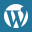 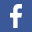 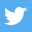 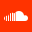 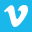 Education:BMus Contemporary Music Performance – Humber College, Toronto, Canada Following the Music Production Profile (May 2014)MMus Pop Music Performance – The Institute (ICMP) London U.K (September 2015)Awards:
Humber College’s : Sabian Cymbal Award 2013Humber College’s : Sabian Scholarship 2012ICMP’s Student Representative of the Year 2014/2015ICMP’s Best Overall MMus Popular Music 2014/2015 Awared by the Association of Popular Music Performance EducationCruise Ship WorkMusician/Drummer, Carnival Cruiselines November 2015 to April 2016
Music Director, Carnival Cruiselines,  August 2016 to March 2019
Music Related WorkTechnician/Team Leader, M.E Productions 2013/2014 	-Stage Managing-Set up and tear down-Pro audio equipment test and repair
-Basic Audio and or Lighting operationsStudio Receptionist, Humber College, Sept 2012/April 2014-Cleaning-Scheduling -Assisting students with Sibelius, Protools (9,10,11), Logic (9,10)Audio Production software tutor, Humber College, Sept 2013 to April 2014-1 on 1 sessions teaching : Sibelius, Protools (9,10,11), LogicLanguagesFrench (Native) / English (Fluent) / Portuguese (Conversational)